ВНИМАНИЕ!Уважаемые родители! Вам  необходимо пройти регистрацию в «Навигаторе» дополнительного образования Краснодарского края!Если вы хотите, что бы ваш ребенок посещал учреждения дополнительного образования, школьные спортивные клубы и центры образования цифрового и гуманитарного профилей «Точка роста»,  вам необходимо зарегистрироваться в АИС  «Навигатор» дополнительного образования Краснодарского края (Навигатор.Дети). На этом сайте Вы можете ознакомиться с учреждениями дополнительного образования и услугами, которые они представляют. После регистрации на сайте Вы можете подать заявку и записаться в заинтересовавшее Вас объединение. Регистрация простая и занимает 5 минут, Вам потребуется Ваш адрес электронной почты и номер Вашего телефона. Зарегистрироваться можно как с ПК, так и с планшета или смартфона. Информируем, что с 2020 года планируется подключение АИС «Навигатор» к системам «Е-услуга» и «Госуслуги», что позволит производить запись детей в объединения дополнительного образования через эти системы.ВАЖНО: если вы уже регистрировались в Навигаторе, но не помните когда и как, не регистрируйтесь заново - обратитесь в службу технической поддержки!  Если знаете адрес электронной почты, введенный при регистрации, но не помните пароль – воспользуйтесь соответствующей ссылкой при входе.Для регистрации нужно выполнить несколько простых шагов:Шаг 1Перейдите по ссылке р23.навигатор.дети и нажмите в правом верхнем углу «Регистрация».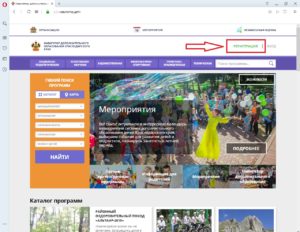 Шаг 2В открывшейся форме заполняем поля:выбираем муниципалитет;Ваше ФИО;номер Вашего сотового телефона;адрес Вашей электронной почты для подтверждения регистрации (проверяем правильность написания!);придумываем пароль для последующего входа в личный кабинет;обязательно ставим галочку «Я ознакомлен и выражаю согласие с политикой конфиденциальности и пользовательским соглашением»;нажимаем кнопку «Зарегистрироваться».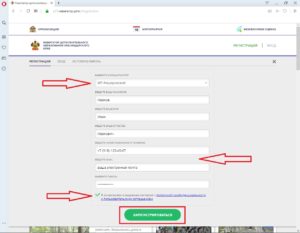 Шаг 3Заходим в свой почтовый ящик и подтверждаем регистрацию по ссылке в письме, после чего заходим в свой личный кабинет.  -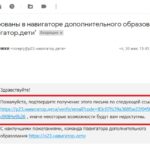 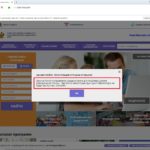 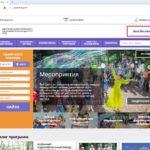 ВАЖНО!!! если ваш e-mail не подтверждён, то вы не сможете пользоваться некоторыми возможностями Навигатора. Шаг 4Переходим во вкладку «Дети», нажимаем кнопку «Добавить ребенка» и заполняем данные. Сохраняем и переходим на главную страницу сайта.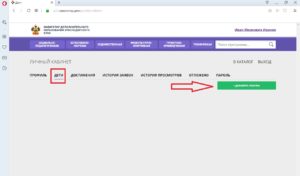 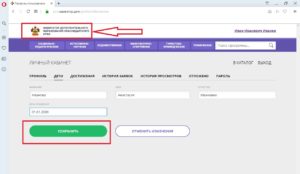 ВАЖНО!!! Вы открыли в системе свой личный кабинет родителя. Это значит, что Вы сможете записывать через него всех детей, законными представителями которых Вы являетесь. Открывать дополнительный кабинет для записи второго ребенка НЕ НУЖНО!!! Шаг 5В форме поиска выбираем интересующий муниципалитет, учреждение и направление программ и нажимаем кнопку «Найти». Выбираем интересующую программу кнопкой «Подробнее».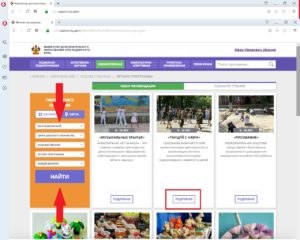 Шаг 6Нажимаем на кнопку «Записаться», выбираем группу и ребенка, которого Вы хотите записать на программу и нажимаем кнопку «Далее». Ваш ребенок успешно записан!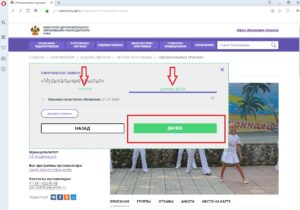 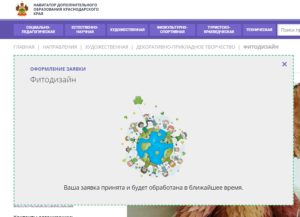 Поздравляем! Вы успешно зарегистрировались в Навигатор.дети!